     Buffalo Cursillo Movement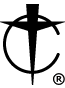 Buffalo Cursillo is a member of a worldwide  movement  of  the  Catholic  Church.   It  provides  a method  of living  a  Christian life where  one's  spirituality  may  be developed,  lived, and  shared.    The  three-day weekend  experience  is a    joyous introduction into a supportive and growing community of  friends in Christ  -  men and women who are working to bring Christ into their everyday life.  The  Cursillo is  designed to make it  possible to  live in union  with  Christ  and  desire  to  bring others to Christ.     Name: ______________________________________________________________________________________(Please Print or Type)          (Last)                      (First)                     (Initial)                   (Nickname)            Street: ______________________________________________________________________________________City: _______________________ State: _______ Zip: ___________ Phone: (home) _________________________    (cell phone) ______________________Parish: ________________________________ City: ________________________________ Age: ____________E-mail address (if any) _______________________________________  Marital Status:       -     Single          Married        Widowed         Separated          Divorced           -     Male            Female    -     Priest           Deacon         Religious Order        _________________________Are you a baptized Catholic? ___________ Are you able to receive the Sacraments? _______________Religious Denomination of Spouse: __________________________________  Occupation __________________________________________If you have any medical problems, such as diabetes, disability, arthritis, mobility problems or special dietary requirements, please check yes or no so that we may provide       for your special needs.     ____ yes ______ noPlease specify_____________________________________________________________Do you require a special diet?  Yes _____  No _____ Explain ______________________Do you need an electrical power outlet for sleeping (medical reasons)?   _______      Please bring extension cord In what way do you participate in parish, diocesan or community activities (list specifically):_____________________________________________________________________________________________ Do you play a musical instrument? ___________If yes, which one? _______________________________ Has the Cursillo Movement been explained to your satisfaction? _________________________________________ Sponsor’s Name: ______________________________________________________Weekend #________________   __________________________________________ ________________ __________________________________ (Signature of Applicant/ Candidate)                                                                     (Date)There is a suggested donation of $75 for all Cursillo participants. (more accepted, less never turned down. Collected at weekend registration desk )Mail Application to:  Lynn Lomanto, 9070 B Wolcott Rd.  Clarence Center, NY  14032  (585) 409-4123buffaloprecursillo@gmail.com For more information, see our web site:    www.buffalocursillo.com                                     Rev. 1/9/23                									Page 1 of                                                                               DIOCESE OF BUFFALO CURSILLO SPONSOR FORM       Candidate’s   name__________________________________________________Sponsor’s   name_____________________________________________	               Weekend #________Sponsor’s   address____________________________________ City__________________   Zip______ Parish_____________________________ Ultreya________________________(E-mail)  ___________________________________________________________________________Phone (Home) _____________________ (cell)______________________  (work)_________________ What Cursillo weekend did you make? ________   How long have you known your candidate?  _______Are you in group reunion? ________ 	If so, how long? __________________Will you bring your candidate to the Cursillo? ______ 	Attend the holy hour? ______ Attend the closing? ________  	Will you attend the Welcome to Your Fourth Day? ________To which Ultreya will you bring your candidate? ______________________If married, is the spouse’s application included? _______  Are you aware of any medical or physical handicaps that may need special attention on the weekend?  If yes, please describe; _____________________________________________________________________________________Our candidate is:    talkative__     In-between____     Quiet______  (check one)Have you read the checklist of sponsor responsibilities on the last page ? ______Is there a co-sponsor? If so, Name: ________________________________ Cursillo weekend# ________Address ________________________________ City ____________________NY, Zip code __________Phone ____________(cell phone) ________________ E-mail  __________________________________Why do you think your candidate will benefit from a Cursillo weekend? __________________________             __________________________________________________________________________________________________________________________________________________________________________________________ I promise to offer prayer and palanca for my candidate before, during and after their Cursillo weekend.  I will fulfill my sponsor responsibilities and will encourage my candidate’s attendance at Ultreya and in the formation of a permanent group.Sponsor’s signature  ________________________________________Sponsor - please return all sheets, (candidate’s application and Sponsors sheets), to the                      Pre-Cursillo Section.                                                           Please keep page 3 for yourself  Mail Application to:  Lynn Lomanto, 9070 B Wolcott Rd.  Clarence Center, NY  14032  (585) 409-4123Email: lomantolynn@yahoo.com 	                                                				Rev. 1/9/23										Page 2 of 3Sponsor’s Quick Reference Sheet of ResponsibilitiesBefore CursilloHave you spoken to God about your candidate?Have you given your candidate a GENERAL idea of what Cursillo is about?Have you explained what the 4th Day is? About Ultreya?Have you shared how the 4th day has impacted your life?Completed the application with your candidate?Is your candidate married? If yes, will their spouse be making a weekend?Have you made arrangements to take your candidate to and from the weekend?Will you bring your Palanca with you on TThursday night? Be sure to mark the envelopes with: SPONSOR.If your candidate is unable to attend, please notify PreCursilloDuring the WeekendContinue to do Palanca for your candidateHave you reassured your candidate that you are praying for them?Have you made plans to attend the Prayer Service on Thursday evening?Have you made plans to attend the Holy Hour on Saturday evening?Have you made plans to attend the Las Mananitas on Sunday morning?Have you made plans to attend the Closing on Sunday afternoon?After CursilloMake plans to accompany your candidate to “Welcome to the 4th Day” dinnerTake your candidate to Ultreya a few timesContinue to keep in close contact with your candidate, showing the same level of interest and concern.If possible, include your candidate to group with your permanent group a few timesEncourage your candidate to continue their education in the Cursillo movement by attending workshops sponsored by School of Leaders and/or Second TouchEncourage your candidate to affect their environmentEncourage and/or take your candidate to the Reunion MassKeep in mind that Palanca means lever. A lever is used to lift and move heavy things; in this case the Palance helps to lift one’s spirits.  Palanca is some kind of prayer and/or sacrifice offered up for them. There will be approximately 7-8 Palanca drops during the weekend. The registration table will take your Palanca for you and give it to the Palanca team.Rev. 1/9/23										Page 3 of 3